「上手な教え方」①						　　　　　年　　　　　組　　　　　番氏名　　　　　　　　　　　　　　　　　　　●上級生に教えてもらって，よかった経験（どんな場面で？　どんな内容？　上級生の様子）●上級生に教えてもらって，嫌な思いをした経験（どんな場面で？　どんな内容？　上級生の様子）●上手に教えるポイント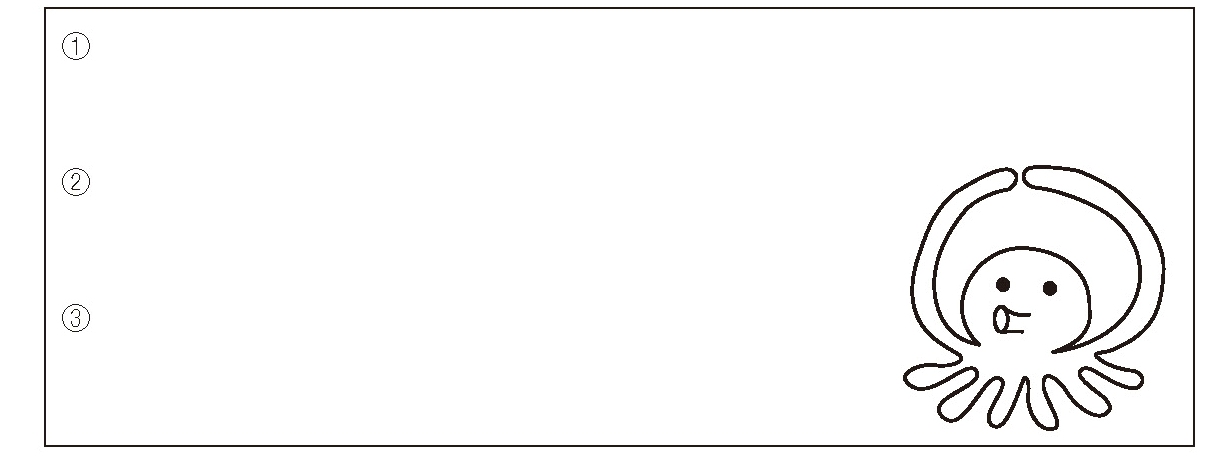 